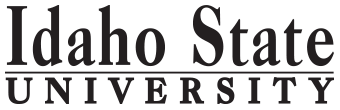 Graduate Program of StudyDegree: Degree: Degree: Degree: Major: Major: Major: Major: Major: Major: Major: Major: Major: Major: STUDENT INFORMATIONSTUDENT INFORMATIONSTUDENT INFORMATIONSTUDENT INFORMATIONSTUDENT INFORMATIONSTUDENT INFORMATIONSTUDENT INFORMATIONSTUDENT INFORMATIONSTUDENT INFORMATIONSTUDENT INFORMATIONSTUDENT INFORMATIONSTUDENT INFORMATIONSTUDENT INFORMATIONSTUDENT INFORMATIONName: Name: Name: Name: Name: Name: Major advisor: Major advisor: Major advisor: Major advisor: Major advisor: Major advisor: Major advisor: Major advisor: Email: Email: Email: Email: Email: Email: Committee members: , ,,,Committee members: , ,,,Committee members: , ,,,Committee members: , ,,,Committee members: , ,,,Committee members: , ,,,Committee members: , ,,,Committee members: , ,,,Phone number: Phone number: Phone number: Phone number: Phone number: Phone number: Committee members: , ,,,Committee members: , ,,,Committee members: , ,,,Committee members: , ,,,Committee members: , ,,,Committee members: , ,,,Committee members: , ,,,Committee members: , ,,,Bengal ID: Bengal ID: Bengal ID: Bengal ID: Bengal ID: Bengal ID: Committee members: , ,,,Committee members: , ,,,Committee members: , ,,,Committee members: , ,,,Committee members: , ,,,Committee members: , ,,,Committee members: , ,,,Committee members: , ,,,Expected Graduation Date:   	Expected Graduation Date:   	Expected Graduation Date:   	Expected Graduation Date:   	Expected Graduation Date:   	Expected Graduation Date:   	GFR: GFR: GFR: GFR: GFR: GFR: GFR: GFR: Date:  Date:  Date:  Date:  Date:  Date:  Catalog year: Catalog year: Catalog year: Catalog year: Catalog year: Catalog year: Catalog year: Catalog year: Links to the Graduate Catalog and Dept. Graduate HandbookLinks to the Graduate Catalog and Dept. Graduate HandbookLinks to the Graduate Catalog and Dept. Graduate HandbookLinks to the Graduate Catalog and Dept. Graduate HandbookLinks to the Graduate Catalog and Dept. Graduate HandbookLinks to the Graduate Catalog and Dept. Graduate HandbookLinks to the Graduate Catalog and Dept. Graduate HandbookLinks to the Graduate Catalog and Dept. Graduate HandbookLinks to the Graduate Catalog and Dept. Graduate HandbookLinks to the Graduate Catalog and Dept. Graduate HandbookLinks to the Graduate Catalog and Dept. Graduate HandbookLinks to the Graduate Catalog and Dept. Graduate HandbookLinks to the Graduate Catalog and Dept. Graduate HandbookLinks to the Graduate Catalog and Dept. Graduate HandbookDEGREE PROGRAM COURSESDEGREE PROGRAM COURSESDEGREE PROGRAM COURSESDEGREE PROGRAM COURSESDEGREE PROGRAM COURSESDEGREE PROGRAM COURSESDEGREE PROGRAM COURSESDEGREE PROGRAM COURSESDEGREE PROGRAM COURSESDEGREE PROGRAM COURSESDEGREE PROGRAM COURSESDEGREE PROGRAM COURSESDEGREE PROGRAM COURSESDEGREE PROGRAM COURSESPrefix/NumTitleTitleCreditsCreditsSemesterSemesterYearYearGradeGradeInstitutionInstitutionGraduate Level Courses (min. 35 credits) including  2-4 cr. of graduate seminarsGraduate Level Courses (min. 35 credits) including  2-4 cr. of graduate seminarsGraduate Level Courses (min. 35 credits) including  2-4 cr. of graduate seminarsGraduate Level Courses (min. 35 credits) including  2-4 cr. of graduate seminarsGraduate Level Courses (min. 35 credits) including  2-4 cr. of graduate seminarsGraduate Level Courses (min. 35 credits) including  2-4 cr. of graduate seminarsGraduate Level Courses (min. 35 credits) including  2-4 cr. of graduate seminarsGraduate Level Courses (min. 35 credits) including  2-4 cr. of graduate seminarsGraduate Level Courses (min. 35 credits) including  2-4 cr. of graduate seminarsGraduate Level Courses (min. 35 credits) including  2-4 cr. of graduate seminarsGraduate Level Courses (min. 35 credits) including  2-4 cr. of graduate seminarsGraduate Level Courses (min. 35 credits) including  2-4 cr. of graduate seminarsGraduate Level Courses (min. 35 credits) including  2-4 cr. of graduate seminarsGraduate Level Courses (min. 35 credits) including  2-4 cr. of graduate seminarsDoctoral Dissertation (min. 32 credits) Doctoral Dissertation (min. 32 credits) Doctoral Dissertation (min. 32 credits) Doctoral Dissertation (min. 32 credits) Doctoral Dissertation (min. 32 credits) Doctoral Dissertation (min. 32 credits) Doctoral Dissertation (min. 32 credits) Doctoral Dissertation (min. 32 credits) Doctoral Dissertation (min. 32 credits) Doctoral Dissertation (min. 32 credits) Doctoral Dissertation (min. 32 credits) Doctoral Dissertation (min. 32 credits) Doctoral Dissertation (min. 32 credits) Doctoral Dissertation (min. 32 credits) GEOL 8850Doctoral DissertationDoctoral DissertationCredits from Master’s Degree (up to 30 credits) Credits from Master’s Degree (up to 30 credits) Credits from Master’s Degree (up to 30 credits) Credits from Master’s Degree (up to 30 credits) Credits from Master’s Degree (up to 30 credits) Credits from Master’s Degree (up to 30 credits) Credits from Master’s Degree (up to 30 credits) Credits from Master’s Degree (up to 30 credits) Credits from Master’s Degree (up to 30 credits) Credits from Master’s Degree (up to 30 credits) Credits from Master’s Degree (up to 30 credits) Credits from Master’s Degree (up to 30 credits) Credits from Master’s Degree (up to 30 credits) Credits from Master’s Degree (up to 30 credits) Notes: (Substitutes/Waivers/Notes – Add additional pages as needed)Notes: (Substitutes/Waivers/Notes – Add additional pages as needed)Notes: (Substitutes/Waivers/Notes – Add additional pages as needed)Notes: (Substitutes/Waivers/Notes – Add additional pages as needed)Notes: (Substitutes/Waivers/Notes – Add additional pages as needed)Notes: (Substitutes/Waivers/Notes – Add additional pages as needed)Notes: (Substitutes/Waivers/Notes – Add additional pages as needed)Notes: (Substitutes/Waivers/Notes – Add additional pages as needed)Notes: (Substitutes/Waivers/Notes – Add additional pages as needed)Notes: (Substitutes/Waivers/Notes – Add additional pages as needed)Notes: (Substitutes/Waivers/Notes – Add additional pages as needed)Notes: (Substitutes/Waivers/Notes – Add additional pages as needed)Notes: (Substitutes/Waivers/Notes – Add additional pages as needed)Notes: (Substitutes/Waivers/Notes – Add additional pages as needed)- Min. of 40 credits from ISU Geosciences- Min. of 40 credits from ISU Geosciences- Min. of 40 credits from ISU Geosciences- Min. of 40 credits from ISU Geosciences- Min. of 40 credits from ISU Geosciences- Min. of 40 credits from ISU Geosciences- Min. of 40 credits from ISU Geosciences- Min. of 40 credits from ISU Geosciences- Min. of 40 credits from ISU Geosciences- Min. of 40 credits from ISU Geosciences- Min. of 40 credits from ISU Geosciences- Min. of 40 credits from ISU Geosciences- Min. of 40 credits from ISU Geosciences- Min. of 40 credits from ISU GeosciencesStudent SignatureAdvisor SignatureGraduate Coordinator (If Applicable) Student SignatureAdvisor SignatureGraduate Coordinator (If Applicable) Student SignatureAdvisor SignatureGraduate Coordinator (If Applicable) Department Chair (If Applicable)Dean (If Required by College)Dean of Graduate SchoolDepartment Chair (If Applicable)Dean (If Required by College)Dean of Graduate SchoolDepartment Chair (If Applicable)Dean (If Required by College)Dean of Graduate SchoolDepartment Chair (If Applicable)Dean (If Required by College)Dean of Graduate SchoolDepartment Chair (If Applicable)Dean (If Required by College)Dean of Graduate SchoolDepartment Chair (If Applicable)Dean (If Required by College)Dean of Graduate SchoolDepartment Chair (If Applicable)Dean (If Required by College)Dean of Graduate SchoolStudent SignatureAdvisor SignatureGraduate Coordinator (If Applicable) Student SignatureAdvisor SignatureGraduate Coordinator (If Applicable) Student SignatureAdvisor SignatureGraduate Coordinator (If Applicable) Department Chair (If Applicable)Dean (If Required by College)Dean of Graduate SchoolDepartment Chair (If Applicable)Dean (If Required by College)Dean of Graduate SchoolDepartment Chair (If Applicable)Dean (If Required by College)Dean of Graduate SchoolDepartment Chair (If Applicable)Dean (If Required by College)Dean of Graduate SchoolDepartment Chair (If Applicable)Dean (If Required by College)Dean of Graduate SchoolDepartment Chair (If Applicable)Dean (If Required by College)Dean of Graduate SchoolDepartment Chair (If Applicable)Dean (If Required by College)Dean of Graduate SchoolTotal CreditsTotal Credits8484Student SignatureAdvisor SignatureGraduate Coordinator (If Applicable) Student SignatureAdvisor SignatureGraduate Coordinator (If Applicable) Student SignatureAdvisor SignatureGraduate Coordinator (If Applicable) Department Chair (If Applicable)Dean (If Required by College)Dean of Graduate SchoolDepartment Chair (If Applicable)Dean (If Required by College)Dean of Graduate SchoolDepartment Chair (If Applicable)Dean (If Required by College)Dean of Graduate SchoolDepartment Chair (If Applicable)Dean (If Required by College)Dean of Graduate SchoolDepartment Chair (If Applicable)Dean (If Required by College)Dean of Graduate SchoolDepartment Chair (If Applicable)Dean (If Required by College)Dean of Graduate SchoolDepartment Chair (If Applicable)Dean (If Required by College)Dean of Graduate School500 Level500 LevelStudent SignatureAdvisor SignatureGraduate Coordinator (If Applicable) Student SignatureAdvisor SignatureGraduate Coordinator (If Applicable) Student SignatureAdvisor SignatureGraduate Coordinator (If Applicable) Department Chair (If Applicable)Dean (If Required by College)Dean of Graduate SchoolDepartment Chair (If Applicable)Dean (If Required by College)Dean of Graduate SchoolDepartment Chair (If Applicable)Dean (If Required by College)Dean of Graduate SchoolDepartment Chair (If Applicable)Dean (If Required by College)Dean of Graduate SchoolDepartment Chair (If Applicable)Dean (If Required by College)Dean of Graduate SchoolDepartment Chair (If Applicable)Dean (If Required by College)Dean of Graduate SchoolDepartment Chair (If Applicable)Dean (If Required by College)Dean of Graduate School600 Level600 LevelStudent SignatureAdvisor SignatureGraduate Coordinator (If Applicable) Student SignatureAdvisor SignatureGraduate Coordinator (If Applicable) Student SignatureAdvisor SignatureGraduate Coordinator (If Applicable) Department Chair (If Applicable)Dean (If Required by College)Dean of Graduate SchoolDepartment Chair (If Applicable)Dean (If Required by College)Dean of Graduate SchoolDepartment Chair (If Applicable)Dean (If Required by College)Dean of Graduate SchoolDepartment Chair (If Applicable)Dean (If Required by College)Dean of Graduate SchoolDepartment Chair (If Applicable)Dean (If Required by College)Dean of Graduate SchoolDepartment Chair (If Applicable)Dean (If Required by College)Dean of Graduate SchoolDepartment Chair (If Applicable)Dean (If Required by College)Dean of Graduate School700 Level700 LevelStudent SignatureAdvisor SignatureGraduate Coordinator (If Applicable) Student SignatureAdvisor SignatureGraduate Coordinator (If Applicable) Student SignatureAdvisor SignatureGraduate Coordinator (If Applicable) Department Chair (If Applicable)Dean (If Required by College)Dean of Graduate SchoolDepartment Chair (If Applicable)Dean (If Required by College)Dean of Graduate SchoolDepartment Chair (If Applicable)Dean (If Required by College)Dean of Graduate SchoolDepartment Chair (If Applicable)Dean (If Required by College)Dean of Graduate SchoolDepartment Chair (If Applicable)Dean (If Required by College)Dean of Graduate SchoolDepartment Chair (If Applicable)Dean (If Required by College)Dean of Graduate SchoolDepartment Chair (If Applicable)Dean (If Required by College)Dean of Graduate SchoolTransferTransferGRADUATE SCHOOL REVIEW ONLYGRADUATE SCHOOL REVIEW ONLYGRADUATE SCHOOL REVIEW ONLYGRADUATE SCHOOL REVIEW ONLYGRADUATE SCHOOL REVIEW ONLYGRADUATE SCHOOL REVIEW ONLYGRADUATE SCHOOL REVIEW ONLYGRADUATE SCHOOL REVIEW ONLYGRADUATE SCHOOL REVIEW ONLYGRADUATE SCHOOL REVIEW ONLYGRADUATE SCHOOL REVIEW ONLYGRADUATE SCHOOL REVIEW ONLYGRADUATE SCHOOL REVIEW ONLYGRADUATE SCHOOL REVIEW ONLY